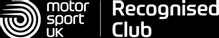 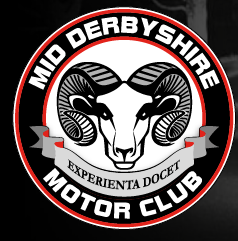 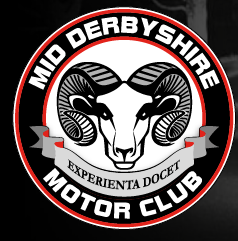 The RD 119er 12 CarThursday 7th December 2023Supplementary Regulations1. ANNOUNCEMENTMid-Derbyshire Motor Club Ltd will organize a 12 Car Navigational-Clubmans on The 7th  December 2023. Start and finish from The Spanker Inn, Spanker Lane, Nether Heage, Belper. DE56 2AT (3605 5060)2. JURISDICTIONThe event will be held under the General Regulations of The Motor Sports Association (incorporating the provisions of the International Sporting Code of the ) and these Supplementary Regulations and any written instructions that the Organizing club may issue for the event.3. AUTHORISATIONMSUK Permit Number 133228	4. ELIGIBILITYThe event is open to fully elected members of the organizing club and Members of the following clubs: - Coalville Car Club, Eastwood & District Motor Club, Loughborough Car Club, Matlock Motor Club & Carlton & District Motor Club, All competitors must produce a valid club membership card Competitors will be required to produce proof of .5. CHAMPIONSHIPThe event is a round of the MDMC winter championship.6. PROGRAMMEArrival time opens at 19.00 hours and closes at 19.30 hours. Any competitor not signed on 30 minutes before their due start time may be excluded. Car 1 starts at MTC1 at 20.01 hours and from then on at 1-minute intervals.Vehicles must be self scrutineered.7. ROUTEMap 119 C4 is required. Total mileage will be Approx 45 miles. White roads will not  be used. The finish will be at The Spanker Inn 8. TECHNICAL REGULATIONSAll vehicles must comply with the current  technical regulations J5 and R189 NOISECompetitors vehicles must comply with noise as stated in J5.18 at the start and during the course of the event. If your vehicle does not comply then you will not be able to start.10 ENTRIESEntry forms are on the website. Please print off , fill in and bring with you on the night, or returned to Richard Henman (codriver71@msn.com) by 6th December 2023. Please pay for your entry on the night.The entry List opens on publication of these SR’s and finally closes on 07.12.2023 at 19:30. The Entry Fee is £10.00. All entries must be made on the official entry form and be accompanied by the appropriate fee. The maximum entry for the meeting is 12. The minimum is 4.11. The Entries Secretary to whom all entries must be sent is:-Richard Henman52 Pinfold RoadGiltbrookNottinghamNG16 2FT12. OFFICIALSClerks of the Course:	 	Richard Henman and Dennis Cooke  07795957772 Secretary of the Meeting: 	Lynn Henman 07795957772Club Steward: 			Kev MurphyTimekeeper:			Ashley YoungScrutineer:			Reg Walker13. RESULTS Results will be published in accordance with D26.1,2 where practical. Failing that D26.1.3 will apply. Any protests or appeals must be lodged in accordance with C5.1 to C13.1.Tie BreaksFurthest CleanestAscending Class (Navigator)Ascending Engine Size14.  BOOK/TIME Entrants will be supplied with a Road Book/ Time Card at signing on and other points along the route. These documents will provide all the information necessary to enable competitors to comply with R2.3.2 and R14.1. This information may be graded according to Navigators experience.Give Ways and Stop signs will be treated as R9.1.3Competitors will be required to make up lateness at the specified rest halts and/or time make up sections (R.12.6).Competitors will be identified by rally plates supplied by the organisers to be displayed as per R6.1.115. PENALTIESMarking and penalties will be applied as per ..R 13.. As follows: -(a) Not reporting or reporting  at a Main Time Control				 Retired(b) Not reporting or reporting  at any other Time Control 			30 mins(c) Not complying with the route card including visiting a control more than once  	15 mins(d) Not reporting at Passage Control or providing proof of visiting a Route Check 	5 mins(e) Arrival before scheduled time at the end of a Standard Section 	 2 mins per min(f) Arrival after due time at the end of a Standard Section 		  1 min per min(g) Arrival before due time at the end of a Neutral Section 		          30 mins(h) Arrival before due time at an intermediate regularity or regularity control:                                                   		         	Actual Time Early(i) Early arrival at an intermediate Regularity or Regularity control                                                                    2 x early minutes or seconds(j) Breach of any statutory requirement concerning the use of a motor vehicle	30 mins(k) Contravention of .12.7.. 		                                 First Offence      30 mins                                                                                         Second Offence    ExclusionThe following shall also apply: -Unauthorized alteration of Time Card: 					ExclusionConveying route to spectators: 						ExclusionUse of mobile phones for obtaining route Information or advantage: 	ExclusionEntering a “Blackspot” or passing a “NO” board:				ExclusionFailing to comply with ‘Quiet’ zones: 					ExclusionJudges of Fact and Driving Standards Observers will be Appointed to adjudicate on matters referred to R8.1 to R8. 1.8 the penalty for which is                                Exclusion16. MODIFICATION OF GR’SAll general regulations of the MSUK apply as written, except for the following, which are modified:R7.2.3: Mobile telephones may be carried in the car (for use in breakdown or emergency situations only)H2.3.3: Secret checks may be established to ensure compliance with route instructions, technical regulations, noise and maps used Maximum lateness is 30 minutes17. INSURANCEThe Club has applied to BLUEFIN SPORT for a Blanket Cover Note to provide competitors who need Third Party Cover to meet RTA requirements on the Road Sections of this Event. The basic rate for the event (before any loadings with be £20.00. All new applicants wishing to use the scheme must be able to comply with all points of the BLUEFIN SPORTS Declaration: -Over 19 and held a full licence for at least 6 monthsNot more than 1 fault accident in last 3 yearsNo more than maximum of 6 speeding points on licenceNo physical or mental disabilities.No other material facts to disclose.If you comply with all points above NO LETTER OF ACCEPTANCE WILL BEREQUIRED.18. OTHER INFORMATIONForce majeure notwithstanding, the organisers reserve the right to delete or amend penalties at any control or check and/or delete any part of the route from the results, should they deem it fairer to do so. Organisers will enforce this should it become obvious that an incorrect time has been entered onto a timecard. Any notice displayed at the start or on the route bearing an official’s signature shall have the same authority as these SR’s.19. NAVIGATIONRoute definition will comply with current EMAMC rules.